Written assignments for Math 161 HWHW A   precalculusHW B   limits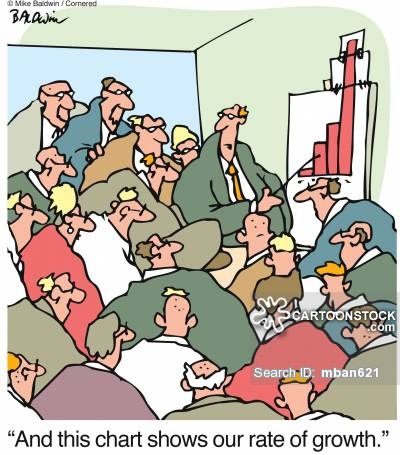 